WYZNACZENIE OPIEKUNA/ OPIEKUNÓW STAŻU PRZEZ PODMIOT PRZYJMUJĄCY NA STAŻw ramach projektu „Programowanie kariery – wsparcie młodych osób na rynku pracy”..........................................................(nazwa, adres podmiotu, NIP, Regon)OŚWIADCZENIE O WYZNACZENIU OPIEKUNA STAŻUOświadczam, że w związku z przyjęciem na staż Pana/i:………………………………………………………………………………………………………….,(imię i nazwisko Stażysty)na Opiekuna stażu wyznaczam Pana/ią:………………………………………..........................................................(imię i nazwisko)zatrudnionego w          …………………………….…………………………………………………………………….......(nazwa podmiotu)na stanowisku …………………………………………………………………………………………………(stanowisko)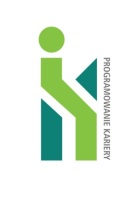 Załącznik nr 7 do Umowy o Realizacji Stażu przez Uczestnika/Uczestniczkę Projektu………................................................................………………………………………………………………………     Pieczęć Podmiotu przyjmującego na staż  (data i podpis osoby reprezentującej  lub upoważnionej do reprezentowania Podmiotu przyjmującego na staż)